INFORMASI PROFIL SKPD Profil Pimpinan SKPDDinas Pertanian, Perikanan dan Pangan Kabupaten Semarang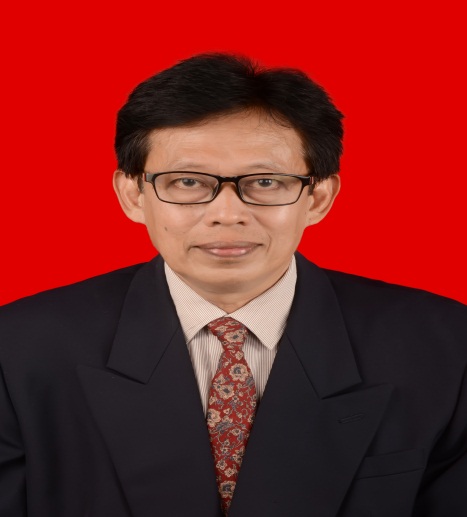 Nama 			: Ir. Wigati Sunu , MBANip			: 19640106 199103 1 006Golongan		: IVC/ Pembina Utama MudaJabatan		: Kepala Dinas Pertanian, Perikanan dan PanganPendidikan		: S2Tempat/Tgl Lahir  	: Banjarnegara, 06 Januari 1964Alamat		: Perum Kutilang I Blok D no.4 UngaranRiwayat Jabatan	:Kasubag Tata Usaha	Kasi Prod.Sub.Din. Kehutanan	Kasi Pelayanan Pengembangan Usaha	Kabid Pertanian	Kabid Pertambangan BLH	Kabid UMKM Dinkop UMKM	Kabid Perkebunan	Kabid PanganKepala Dinas Pertanian, Perikanan dan Pangan